О бюджете муниципального образования Курманаевский сельсовет на 2024 год и плановый период 2025 и 2026 годовНа основании ст.12, ст. 132 Конституции Российской Федерации, ст. 9 Бюджетного кодекса Российской Федерации, ст. 35 Федерального закона № 131-ФЗ от 6 октября 2003 г. «Об общих принципах организации местного самоуправления в Российской Федерации», в соответствии с Уставом муниципального образования Курманаевский сельсовет Совет депутатов РЕШИЛ:   	Статья 1.1.Утвердить основные характеристики бюджета поселения на 2024год:          1) прогнозируемый общий объем доходов бюджета поселения в сумме 36 537,3 тыс. рублей;          2) общий объем  расходов бюджета поселения в сумме 36 537,3 тыс. рублей;           3) дефицит - 0 тыс. рублей;          4) верхний предел муниципального внутреннего долга муниципального образования Курманаевский сельсовет на 1 января 2025 года 0,0 тыс. рублей, в том числе верхний предел муниципального долга по муниципальным гарантиям муниципального образования Курманаевский сельсовет в валюте Российской Федерации- 0,0 тыс. рублей.          2. Утвердить основные характеристики бюджета поселения на 2025 и 2026  года:          1) прогнозируемый общий объем доходов бюджета поселения на 2025 год в сумме 30 026,6 тыс. рублей и на 2026 год в сумме 30 755,6 тыс. рублей;          2) общий объем  расходов бюджета поселения на 2025 год в сумме 30 026,6 тыс. рублей, в том числе условно утвержденные расходы – 741,8 тыс. рублей и на 2026 год в сумме 30 755,6 тыс. рублей, в том числе условно утвержденные расходы – 1519,4 тыс. рублей ;          3) дефицит на 2025 год – 0,0 тыс. рублей, на 2026 год – 0,0 тыс. рублей;          4) верхний предел муниципального внутреннего долга муниципального образования Курманаевский сельсовет на 1 января 2026 и 2027 годов в сумме 0,0 тыс. рублей, в том числе верхний предел муниципального долга по муниципальным гарантиям муниципального образования Курманаевский сельсовет в валюте Российской Федерации на 1 января  2026 и 2027 годов в сумме 0,0 тыс. рублей		Статья 2.Учесть поступление доходов в бюджет поселения по кодам видов (подвидов) доходов на 2024 год и на плановый период 2025 и 2026 годов согласно приложению 1 к настоящему Решению.           Статья 3.          Утвердить распределение бюджетных ассигнований бюджета поселения на 2024 год и на плановый период 2025-2026 годы по разделам и подразделам классификации расходов бюджета, согласно приложению № 2 к настоящему Решению.            Статья 4.Утвердить ведомственную структуру расходов бюджета поселения на 2024 год и на плановый период 2025-2026 годы согласно приложению  № 3 к настоящему Решению;Статья  5.               Утвердить распределение бюджетных ассигнований бюджета муниципального образования по разделам, подразделам, целевым статьям (муниципальным программам и непрограммным направлениям деятельности), группам и подгруппам видов расходов классификации расходов на 2024 год и на плановый период 2025 и 2026 годов согласно приложению 4    к настоящему Решению.          Статья 6.              Утвердить распределение бюджетных ассигнований бюджета муниципального образования по целевым статьям (муниципальным программам и непрограммным направлениям деятельности), разделам, подразделам, группам и подгруппам видов расходов классификации расходов на 2024 год и на плановый период 2025 и 2026 годов согласно приложению 5  к настоящему Решению.       Статья 7.	Установить следующие дополнительные основания для внесения изменений в сводную бюджетную роспись без внесения изменений в настоящее Решение:перераспределение бюджетных ассигнований, предусмотренных главному распорядителю средств  бюджета поселения, между направлениями расходов в пределах общего объема бюджетных ассигнований программной (непрограммной) статьи кода целевой статьи расходов, видами расходов в целях исполнения обязательств  бюджета;увеличение бюджетных ассигнований по отдельным разделам, подразделам, целевым статьям и видам расходов за счет экономии по использованию в текущем финансовом году бюджетных ассигнований на оказание  муниципальных услуг (выполнение работ) в пределах общего объема бюджетных ассигнований, предусмотренных главному распорядителю средств бюджета поселения в текущем финансовом году на оказание муниципальных услуг (выполнение работ), при условии, что увеличение бюджетных ассигнований по соответствующему виду расходов не превышает 10 процентов;увеличение расходов  бюджета поселения на фактически поступающие в  бюджет поселения средства в случае и порядке, установленных пунктом 5 статьи 242 Бюджетного кодекса Российской Федерации;перераспределение бюджетных ассигнований, предусмотренных главному распорядителю бюджетных средств, в размере, необходимом для исполнения обязательств, предусмотренных заключенными соглашениями о предоставлении межбюджетных трансфертов бюджету Курманаевского района и (или) нормативными правовыми актами Оренбургской области, устанавливающими правила предоставления межбюджетных трансфертов;перераспределение бюджетных ассигнований главных распорядителей бюджетных средств в целях реализации мероприятий муниципальных программ администрации Курманаевского сельсовета, направляемых на достижение целей и решение задач региональных и приоритетных проектов Оренбургской области, проектов, направленных на достижение целей и решение задач региональных и федеральных проектов, и приоритетных проектов администрации Курманаевского сельсовета;увеличение бюджетных ассигнований главным распорядителям бюджетных средств сверх объемов, утвержденных настоящим Решением, за счет поступающих из областного бюджета межбюджетных трансфертов, не имеющих целевого характера, в целях реализации региональных проектов, направленных на достижение целей и решение задач национальных и федеральных проектов, приоритетных проектов, муниципальных программ администрации Курманаевского сельсовета и непрограммных мероприятий; увеличение бюджетных ассигнований в случае поступления (выделения) субсидий, субвенций, иных межбюджетных трансфертов и безвозмездных поступлений от юридических лиц, имеющих целевое назначение, сверх объемов, утвержденных настоящим Решением;перераспределение бюджетных ассигнований, предусмотренных главному распорядителю средств  бюджета поселения, между разделами, подразделами, целевыми статьями, видами расходов на повышение оплаты труда работников муниципальных учреждений;перераспределение бюджетных ассигнований главных распорядителей бюджетных средств на финансовое обеспечение мероприятий муниципальных программ администрации Курманаевского сельсовета между мероприятиями муниципальных программ администрации Курманаевского сельсовета, а также разделами (подразделами), видами расходов в целях исполнения обязательств  бюджета поселения;перераспределение бюджетных ассигнований, предусмотренных главным распорядителям бюджетных средств по непрограммным направлениям деятельности, между разделами (подразделами), целевыми статьями, видами расходов в ходе исполнения  бюджета поселения;перераспределение бюджетных ассигнований главных распорядителей бюджетных средств в связи с консолидацией в бюджете поселения средств, сэкономленных муниципальными заказчиками при осуществлении закупок товаров, работ, услуг;перераспределение бюджетных ассигнований, предусмотренных Администрации муниципального образования Курманаевского сельсовет, на осуществление деятельности органов местного самоуправления между главными распорядителями бюджетных средств и кодами бюджетной классификации;перераспределение бюджетных ассигнований, предусмотренных главному распорядителю средств бюджета поселения, связанных с изменениями бюджетной классификации, а также между видами расходов в пределах общего объема бюджетных ассигнований по целевой статье расходов классификации расходов бюджетов;	перераспределение бюджетных ассигнований, предусмотренных главному распорядителю средств бюджета поселения, между видами расходов и (или) целевыми статьями расходов в пределах общего объема бюджетных ассигнований соответствующего раздела, подраздела классификации расходов бюджетов, а также между главными распорядителями бюджетных средств по разделам, подразделам, целевым статьям и видам расходов в целях обеспечения условий софинансирования получения средств из других бюджетов бюджетной системы Российской Федерации;	увеличение бюджетных ассигнований главным распорядителям бюджетных средств сверх объемов за счет поступающих из областного бюджета межбюджетных трансфертов, не имеющих целевого характера, в соответствии с условиями их предоставления;увеличение (уменьшение) бюджетных ассигнований по расходам на дорожное хозяйство исходя из уточненного прогноза поступлений доходов, образующих дорожный фонд бюджета поселения в соответствии с Решением Совета депутатов №113 от 03.06.2013 «О создании дорожного фонда муниципального образования Курманаевский сельсовет Курманаевского района Оренбургской области», не использованных на начало финансового года, а также перераспределение бюджетных ассигнований по расходам на дорожное хозяйство между целевыми статьями и видами расходов в пределах общего объема дорожного фонда в целях исполнения обязательств бюджета поселения.Статья 8.Утвердить источники внутреннего финансирования дефицита бюджета поселения на 2024 год и плановый период 2025-2026 годы согласно приложению № 6 к настоящему Решению.Статья 9.   1.   Утвердить общий объем бюджетных ассигнований на исполнение публичных нормативных обязательств на 2024 год в сумме 300,0 тыс. рублей, на 2025 год – в сумме 300,0 тыс. рублей, на 2026 год – в сумме 300,0  тыс. рублей    2.  Утвердить распределение бюджетных ассигнований на исполнение публичных нормативных обязательств бюджета муниципального образования на 2024 год и на плановый период 2025 и 2026 годов согласно приложению  7 к настоящему Решению.        Статья 10. 	Межбюджетные трансферты для передачи полномочий в районный бюджет в 2024 году -8148,7 тыс. рублей в 2025 году -8148,7 тыс. рублей в 2026 году – 8148,7 тыс. рублей.               Статья 11.          Утвердить объем бюджетных ассигнований дорожного фонда бюджета поселения на 2024 год в размере 5000,0 тыс. рублей, на 2025 год – в размере 4500,0 тыс. рублей, на 2026 год – в размере 4000,0 тыс. рублей.                               Статья 12.     Утвердить основные параметры первоочередных расходов бюджета муниципального образования на 2023 год в сумме 7 476,4 тыс. рублей согласно приложению 8 к настоящему Решению.Статья 13.    1.Установить, что субсидии юридическим лицам (за исключением субсидий муниципальным учреждениям), индивидуальным предпринимателям, физическим лицам – производителям товаров, работ, услуг, некоммерческим организациям (за исключением субсидий муниципальным учреждениям), предусмотренные настоящим Решением, предоставляются в порядке, установленном Администрацией МО Курманаевский сельсовет.2.Утвердить распределение бюджетных ассигнований на предоставление субсидии тепло и водо снабжающим организациям согласно приложении 9 к настоящему решению.         Статья 14.        1.Утвердить Программу муниципальных внутренних заимствований муниципального образования Курманаевский сельсовет на 2024 год и на плановый период 2025-2026 годы согласно приложению № 10   к настоящему Решению.        2.Расходы на обслуживание муниципального внутреннего долга на 2024 год  -0,0 тыс. рублей, на 2025 год- 0,0 тыс. рублей и на 2026 год- 0,0 тыс. рублей.                             Статья 15.        1.Предоставление муниципальных гарантий в 2024 году и в плановом периоде 2025-2026 годов не предусматриваются.        2.Бюджетные ассигнования на возможное исполнение муниципальных гарантий по гарантийным случаям в 2024 году и в плановом периоде 2025 и 2026 годов не предусматриваются.Статья 16.Утвердить Методику расчета объема межбюджетных трансфертов, передаваемых из бюджета поселения бюджету муниципального района на осуществление части полномочий  согласно приложению № 11 к настоящему Решению.Статья 17.Утвердить Методику расчета объемов межбюджетных трансфертов, передаваемых из бюджета поселения бюджету муниципального района на осуществление части передаваемых полномочий в области культуры и библиотечного обслуживания согласно приложению № 12 к Решению.Статья 18.Установить, что кассовое обслуживание исполнения бюджета поселения осуществляется финансовым отделом администрации Курманаевского района с использованием лицевых счетов по учету бюджетных средств, открытых в финансовом отделе администрации Курманаевского района в соответствии с законодательством Российской Федерации, Оренбургской области, муниципальными правовыми актами муниципального образования Курманаевский сельсовет, на основании соглашения.2.Контроль за исполнением решения  возложить на постоянную комиссию по вопросам бюджетной, налоговой, финансовой политике, собственности и экономическим вопросам.3.Настоящее решение вступает в силу после официального опубликования в газете «Вестник Курманаевского сельсовета», но не ранее 01 января 2024 года. Глава муниципального образованияКурманаевский сельсовет                                                                 К.Н.Беляева                                 Председатель Совета депутатовМО Курманаевский сельсовет                                                         М.С.Коноплев                           Разослано:  в дело, администрации района, прокурору района, в газету «Вестник Курманаевского сельсовета»Приложение № 1 к решениюСовета депутатов00.12.2023 № 00ПОСТУПЛЕНИЕ ДОХОДОВ В   БЮДЖЕТ ПОСЕЛЕНИЯ НА 2024 ГОД И НА ПЛАНОВЫЙ ПЕРИОД 2025 И 2026 ГОДОВ                                                                                                                                                                          (тыс.руб)Приложение № 2 к решениюСовета депутатов00.12.2023 № 00Распределение бюджетных ассигнований бюджета поселения на 2024 год и на плановый период 2025 и 2026 годов  по разделам  и  подразделам  расходов классификации расходов бюджетовПриложение № 3 к решениюСовета депутатов00.12.2023 № 00Ведомственная структура расходов  бюджета поселения на 2024 год и на плановый период 2025 и 2026 годовПриложение № 4 к решениюСовета депутатов00.12.2023 № 00Распределение бюджетных ассигнований  бюджета поселения по разделам, подразделам, целевым статьям (муниципальным программам Курманаевского сельсовета и непрограммным направлениям деятельности), группам и подгруппам видов расходов классификации расходов на 2024 год и на плановый период 2025 и 2026 годовПриложение № 5 к решениюСовета депутатов00.12.2023 № 00Распределение бюджетных ассигнований  бюджета поселения по целевым статьям (муниципальным программам Курманаевского сельсовета и непрограммным направлениям деятельности), разделам, подразделам, группам и подгруппам видов расходов классификации расходов на 2024год и на плановый период 2025 и 2026 годовПриложение № 6 к решениюСовета депутатов00.12.2023 №00Источники внутреннего финансирования дефицита  бюджета поселенияна 2024 год и на плановый период 2025 и 2026 годыПриложение № 7 к решениюСовета депутатов00.12.2023 № 00Объем бюджетных ассигнований на исполнение публичных нормативных обязательств муниципального образования Курманаевский сельсовет на 2024 год и на плановый период 2025 и 2026 годовПриложение № 8 к решениюСовета депутатов00.12.2023 № 00Приложение № 9 к решениюСовета депутатов00.12.2023 № 00Распределение бюджетных ассигнований на предоставление субсидий юридическим лицам (за исключением субсидий государственным учреждениям), индивидуальным предпринимателям, физическим лицам – производителям товаров, работ, услуг, некоммерческим организациям (за исключением государственных учреждений) на 2024 год  и на плановый период 2025 и 2026 годовПриложение № 10 к решениюСовета депутатов00.12.2023 № 00ПРОГРАММА МУНИЦИПАЛЬНЫХ ВНУТРЕННИХ ЗАИМСТВОВАНИЙ КУРМАНАЕВСКОГО СЕЛЬСОВЕТА НА 2024 ГОД И НА ПЛАНОВЫЙ ПЕРИОД 2025 И 2026 ГОДОВПрограмма муниципальных внутренних заимствований на 2024 год и на плановый период 2025 и 2026 годов предусматривает при необходимости покрытие дефицита бюджета поселения  за счет привлечения кредитов от других бюджетов бюджетной системы Российской Федерации, кредитных организаций.                                                                                                                                                                     (тыс. рублей)Приложение № 11 к решениюСовета депутатов00.12.2023 № 00Методика расчета объема межбюджетных трансфертов, передаваемых из бюджета поселения бюджету муниципального района на осуществление части полномочий   Настоящая Методика определяет расчет объема межбюджетных трансфертов,  предоставляемых бюджету муниципального образования Курманаевский район из бюджета муниципального образования Курманаевский сельсовет  Курманаевского района на осуществление переданных полномочий в 2024-2026гг.:  -составление, исполнение бюджета поселения, осуществление контроля за исполнением данного бюджета;-создание условий для предоставления транспортных услуг населению и организация транспортного обслуживания населения в границах поселения;-создание условий для обеспечения жителей поселения услугами связи, общественного питания, торговли и бытового обслуживания;-организация и осуществление мероприятий по гражданской обороне, защите населения и территории поселения от чрезвычайных ситуаций природного и техногенного характера;-создание условий для развития малого предпринимательства;-организация и осуществление мероприятий по работе с детьми и молодежью в поселении.Размер межбюджетного трансферта, передаваемого поселением в бюджет муниципального образования Курманаевский район на исполнение переданных полномочий, определяется в рублях Российской Федерации, рассчитывается по формуле:Сi = ФОТ / Н * Нi, гдеСi – размер межбюджетного трансферта, передаваемого поселением в бюджет муниципального образования Курманаевский район на исполнение переданных полномочий;I – соответствующее муниципальное поселение;ФОТ – годовой фонд оплаты труда с начислениями;Н – численность населения района по данным статистического учета применяемого для планирования бюджета на очередной финансовый год и плановый период;Нi – численность населения одного поселения по данным статистического учета применяемого для планирования бюджета на очередной финансовый год и плановый период;Приложение № 12 к решениюСовета депутатов00.12.2023 № 00Методика расчета объемов межбюджетных трансфертов, передаваемых из бюджета поселения бюджету муниципального района на осуществление части передаваемых полномочий в области культуры и библиотечного обслуживания1. Настоящая методика определяет цели предоставления и порядок расчета объемов межбюджетных трансфертов, передаваемых из бюджета муниципального образования Курманаевский сельсовет Курманаевского района в бюджет муниципального образования Курманаевский район (далее – межбюджетные трансферты) в случае передачи полномочий в области организации досуга и обеспечения услугами организации культуры и библиотечного обслуживания в 2024-2026гг.2. Межбюджетные трансферты предоставляются в целях финансового обеспечения деятельности учреждений культуры и библиотечного обслуживания в рамках переданных полномочий муниципального образования Курманаевский сельсовет Курманаевского района.3. Объем межбюджетных трансфертов, предоставляемых из бюджета муниципального образования Курманаевский сельсовет Курманаевского района в бюджет муниципального образования Курманаевский район, определяются с учетом необходимости обеспечения оплатой труда и начислениями на оплату труда работников учреждений культуры и библиотечного обслуживания, осуществляющих переданные полномочия, их материально-технического обеспечения (в том числе вычислительной и оргтехникой; средствами и услугами связи; коммунальными услугами; оплаты транспортных расходов; командировочных расходов; расходов по содержанию и ремонту имущества; материальных запасов (ГСМ, хозяйственные расходы и др. и иными расходами)).4. Размер межбюджетных трансфертов на осуществление передаваемых полномочий от органов местного самоуправления муниципального образования Курманаевский сельсовет Курманаевского района органам местного самоуправления Курманаевского района в области организации досуга жителей и обеспечения услугами организации культуры и библиотечного обслуживания рассчитывается по следующей формуле:RМБТi=SiRМБТi  - размер межбюджетных трансфертов передаваемого полномочия от органов местного самоуправления поселения органам местного самоуправления муниципального района в области организации досуга жителей и обеспечения услугами организаций культуры и библиотечного обслуживания на 12 месяцев очередного финансового года.Si – сумма затрат по смете расходов на исполнение части передаваемых полномочий в области организации досуга жителей и обеспечения услугами организаций культуры и библиотечного обслуживания на 12 месяцев очередного финансового года.Si = SЗП НАЧ + SУСЛ СВ + SТРАН + SКОМ + SСОД и РЕМ ИМУЩ ++ SПРОЧ РАБ и УСЛ + SПРОЧ РАСХ + SМАТ ЗАП, где SЗП НАЧ – оплата труда и начисления;SУСЛ СВ – оплата услуг связи;SТРАН – оплата транспортных расходов;SКОМ – оплата коммунальных услуг;SСОД и РЕМ ИМУЩ – оплата работ и услуг по содержанию и ремонту имущества;SПРОЧ РАБ и УСЛ – оплата прочих работ и услуг;SПРОЧ РАСХ – оплата прочих расходов (уплата налогов и сборов, штрафов, пени, сувенирная продукция и др.);SМАТ ЗАП – приобретение материальных запасов (ГСМ, электротовары, моющие средства, строительные материалы, канцтовары и др.).5. Размер межбюджетных трансфертов не может превышать размера установленного решением Совета депутатов муниципального образования Курманаевский сельсовет Курманаевского района о бюджете на 2023 год и на плановый период 2024 и 2025 годов.		ПРОЕКТ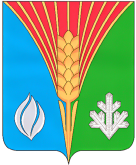 Совет депутатов муниципального образования Курманаевский сельсоветКурманаевского района Оренбургской области( четвертого созыва)РЕШЕНИЕ00.12.2023                                                                                                   № с. КурманаевкаНаименование групп, подгрупп, статей, подстатей, элементов, программ (подпрограмм), кодов экономической классификации доходов2024 год2025 год2026 год1 00 00000 00 0000 000НАЛОГОВЫЕ И НЕНАЛОГОВЫЕ ДОХОДЫ24 89526 76928 7331 01 00000 00 0000 000НАЛОГИ НА ПРИБЫЛЬ, ДОХОДЫ18 82720 33421 9511 01 02000 01 0000 110 Налог на доходы физических лиц18 82720 33421 9511 01 02010 01 0000 110Налог на доходы физических лиц с доходов, источником которых является налоговый агент, за исключением доходов, в отношении которых исчисление и уплата налога осуществляется в соответствии со статьями 227, 227.1 и 228 Налогового кодекса российской Федерации17 81719 28220 8581 01 02010 01 1000 110Налог на доходы физических лиц с доходов, источником которых является налоговый агент, за исключением доходов, в отношении которых исчисление и уплата налога осуществляется в соответствии со статьями 227, 227.1 и 228 Налогового кодекса российской Федерации (перерасчеты, недоимка и задолженность по соответствующему платежу, в том числе по отмененному)17 81719 28220 8581 01 02020 01 0000 110Налог на доходы физических лиц с доходов, полученных от осуществления деятельности физическими лицами, зарегистрированными в качестве индивидуальных предпринимателей, нотариусов, занимающихся частной практикой, адвокатов, учредивших адвокатские кабинеты, и других лиц, занимающихся частной практикой в соответствии со статьей 227 Налогового кодекса Российской Федерации5996246501 01 02020 01 1000 110Налог на доходы физических лиц с доходов, полученных от осуществления деятельности физическими лицами, зарегистрированными в качестве индивидуальных предпринимателей, нотариусов, занимающихся частной практикой, адвокатов, учредивших адвокатские кабинеты, и других лиц, занимающихся частной практикой в соответствии со статьей 227 Налогового кодекса Российской Федерации (сумма платежа (перерасчеты, недоимка и задолженность по соответствующему платежу, в том числе по отмененному)5996246501 01 02030 01 0000 110Налог на доходы физических лиц с доходов, полученных физическими лицами в соответствии со статьей 228 Налогового кодекса Российской Федерации2372482571 01 02030 01 1000 110Налог на доходы физических лиц с доходов, полученных физическими лицами в соответствии со статьей 228 Налогового кодекса Российской Федерации (сумма платежа (перерасчеты, недоимка и задолженность по соответствующему платежу, в том числе по отмененному)2372482571 01 02130 01 0000 110Налог на доходы физических лиц в отношении доходов от долевого участия в организации, полученных в виде дивидендов (в части суммы налога, не превышающей 650 000 рублей)1741801861 01 02130 01 1000 110Налог на доходы физических лиц в отношении доходов от долевого участия в организации, полученных в виде дивидендов (в части суммы налога, не превышающей 650 000 рублей) (сумма платежа (перерасчеты, недоимка и задолженность по соответствующему платежу, в том числе по отмененному)174180186   1 03 00000 00 0000 000Налоги на товары (работы, услуги), реализуемые на территории Российской Федерации1  7661 8031 872   1 03 02000 01 0000 110Акцизы по подакцизным товарам  (продукции), производимым на территории Российской Федерации1 7661 8031 872   1 03 02230 01 0000 110Доходы от уплаты акцизов на дизельное топливо, подлежащие распределению между бюджетами субъектов Российской Федерации и местными бюджетами с учетом установленных дифференцированных нормативов отчислений в местные бюджеты   1 03 02240 01 0000 110Доходы от уплаты акцизов на моторные масла для дизельных и (или) карбюраторных (инжекторных) двигателей, подлежащие распределению между бюджетами субъектов Российской Федерации и местными бюджетами с учетом установленных дифференцированных нормативов отчислений в местные бюджеты   1 03 02250 01 0000 110Доходы от уплаты акцизов на автомобильный бензин, подлежащие распределению между бюджетами субъектов Российской Федерации и местными бюджетами с учетом установленных дифференцированных нормативов отчислений в местные бюджеты   1 03 02260 01 0000 110Доходы от уплаты акцизов на прямогонный бензин, подлежащие распределению между бюджетами субъектов Российской Федерации и местными бюджетами с учетом установленных дифференцированных нормативов отчислений в местные бюджеты   1 05 00000 00 0000 000НАЛОГИ НА СОВОКУПНЫЙ ДОХОД418425433   1 05 03000 01 0000 110Единый сельскохозяйственный налог4184254331 06 00000 00 0000 0001 06 01000 00 0000 1101 06 01030 10 1000 1101 06 06000 00 0000 1101 06 06033 10 0000 1101 06 06043 10 0000 110НАЛОГИ НА ИМУЩЕСТВО    Налог на имущество Налог на имущество физических лиц, взимаемый по ставкам, применяемых к объектам налогооблажения, расположенным в границах поселенийЗемельный налогЗемельный налог с организаций, обладающих земельным участком, расположенным в границах сельских поселенийЗемельный налог с физических лиц, обладающих земельным участком, расположенным в границах сельских поселений3 0294934932 5361 45010863 2425425422 7001 5421 1583 4725965962 87616421 2341 11 00000 00 0000 000ДОХОДЫ ОТ ИСПОЛЬЗОВАНИЯ ИМУЩЕСТВА, НАХОДЯЩЕГОСЯ В ГОСУДАРСТВЕННОЙ И МУНИЦИПАЛЬНОЙ СОБСТВЕННОСТИ8559651005      1 11 05000 00 0000 120Доходы, получаемые в виде арендной либо иной платы за передачу в возмездное пользование государственного и муниципального имущества ( за исключением имущества автономных учреждений, а также имущества государственных и муниципальных унитарных предприятий, в том числе казенных) 8559651005      1 11 05020 00 0000 120Доходы, получаемые в виде арендной платы за земли после разграничения государственной собственности на землю, а также средства от продажи права на заключение договоров аренды указанных земельных участков (за исключением земельных участков бюджетных и автономных учреждений)555      1 11 05025 10 0000 120Доходы, получаемые в виде арендной платы, а также средства от продажи права на заключение договоров аренды за земли, находящиеся в собственности сельских поселений (за исключением земельных участков муниципальных бюджетных и автономных учреждений)5551 11 05030 00 0000 120Доходы от сдачи в аренду имущества, находящегося в оперативном управлении органов государственной власти, органов местного самоуправления, государственных внебюджетных фондов и созданных ими учреждений (за исключением имущества бюджетных и автономных учреждений)8509601000     1 11 05035 10 0000 120Доходы от сдачи в аренду имущества, находящегося в оперативном управлении органов управления сельских поселений и созданных ими учреждений (за исключением имущества муниципальных бюджетных и автономных учреждений)8509601000     1 17 00000 00 0000 000ПРОЧИЕ НЕНАЛОГОВЫЕ ДОХОДЫ000     1 17 15000 00 0000 000Инициативные платежи000     1 17 15030 10 0000 150Инициативные платежи, зачисляемые в бюджеты сельских поселений000     1 17 15030 10 0010 150Инициативные платежи, зачисляемые в бюджеты сельских поселений (средства, поступающие на приобретение водонапорной башни Рожновского)000     1 17 15030 10 0010 150Инициативные платежи, зачисляемые в бюджеты сельских поселений (устройство уличного освещения)0002 00 00000 00 0000 000БЕЗВОЗМЕЗДНЫЕ ПОСТУПЛЕНИЯ11 642,33 257,62 022,62 02 00000 00 0000 0002 02 10000 00 0000 1502 02 15001 00 0000 1502 02 15001 10 0000 1502 02 19999 00 0000 1502 02 19999 10 0000 150БЕЗВОЗМЕЗДНЫЕ ПОСТУПЛЕНИЯ ОТ ДРУГИХ БЮДЖЕТОВ БЮДЖЕТНОЙ СИСТЕМЫ РОССИЙСКОЙ ФЕДЕРАЦИИДотации бюджетам бюджетной системы Российской ФедерацииДотации на выравнивание бюджетной обеспеченностиДотации бюджетам сельских поселений на выравнивание бюджетной обеспеченности из бюджета субъекта Российской ФедерацииПрочие дотацииПрочие дотации бюджетам сельских поселений          11 642,311 303,8          6 753,86 753,84 5504 5503 257,62 906,12 906,12 906,1002 022,61 655,91 655,91 655,9002 02 02000 00 0000 150Субсидии бюджетам бюджетной системы Российской Федерации (межбюджетные субсидии)0002 02 25576 10 0000 150Субсидии бюджетам сельских поселений на обеспечение комплексного развития сельских территорий0002 02 20077 10 0000 150Субсидии бюджетам сельских поселений на софинансирование капитальных вложений в объекты муниципальной собственности0002 02 25243 10 0000 150Субсидии бюджетам сельских поселений на строительство и реконструкцию (модернизацию) объектов питьевого водоснабжения0002 02 29999 10 0000 150Прочие субсидии бюджетам поселений   0002 02 30000 00 0000 000Субвенции бюджетам бюджетной системы Российской Федерации 338,5351,5366,72 02 35118 00 0000 150Субвенции бюджетам на осуществление первичного воинского учета органами местного самоуправления поселений, муниципальных и городских округов 338,5351,5366,72 02 35118 10 0000 150Субвенции бюджетам сельских поселений на осуществление первичного воинского учета органами местного самоуправления поселений, муниципальных и городских округов338,5351,5366,72 02 40000 00 0000 150Межбюджетные трансферты2 02 49999 10 0000 150Прочие межбюджетные трансферты, передаваемые  бюджетам сельских поселенийИТОГО ДОХОДОВ36 537,330 026,630 755,6РазделПодраздел202420252026123456 Общегосударственные вопросы0110 360,810 360,810 360,8 Функционирование высшего должностного лица субъекта Российской Федерации и муниципального образования01021 532,01 532,01 532,0 Функционирование Правительства Российской Федерации, высших исполнительных органов государственной власти субъектов Российской Федерации, местных администраций01045 464,35 464,35 464,3 Обеспечение деятельности финансовых, налоговых и таможенных органов и органов финансового (финансово-бюджетного) надзора0106364,5364,5364,5 Обеспечение проведения выборов0107000 Другие общегосударственные вопросы01133 0003 0003 000 Национальная оборона0200338,5351,5366,7 Мобилизационная и вневойсковая подготовка0203338,5351,5366,7 Национальная безопасность и правоохранительная деятельность03500350350Обеспечение пожарной безопасности0310500350350 Выполнение функций бюджетными учреждениями0310500350350 Национальная экономика045 0004 5004 000 Транспорт0408 Дорожное хозяйство (дорожные фонды)04095 0004 5004 000 Другие вопросы в области национальной экономики0412000 Жилищно-коммунальное хозяйство0512 470,15 854,66 290,8 Жилищное хозяйство0501353535 Коммунальное хозяйство050210 435,1 3 819,64 255,8 Благоустройство05032 0002 0002 000 Культура и  кинематография 087 517,97 517,97 517,9 Культура08017 517,97 517,97 517,9 Другие вопросы в области культуры, кинематографии08017 517,97 517,97 517,9 Социальная политика10300300300 Пенсионное обеспечение1001300300300 Социальное обеспечение населения1003 Физическая культура и спорт11505050 Физическая культура 1101505050 Условно утвержденные расходы99741,81 519,4 Условно утвержденные расходы9999741,81 519,4 Условно утвержденные расходы9999741,81 519,4 Условно утвержденные расходы9999741,81 519,4ИТОГО:ИТОГО:ИТОГО:36 537, 330 026,630 755,6Наименование показателяПППРЗПРЦСРВР202420252026Администрация МО Курманаевский сельсовет Курманаевского района Оренбургской области11236 537,330 026,630 755,6Общегосударственные вопросы1120110 360,810 360,810 360,8Функционирование высшего должностного лица субъекта Российской Федерации и муниципального образования11201021 532,01 532,01 532,0Муниципальная программа "Устойчивое развитие территории муниципального образования Курманаевский сельсовет Курманаевского района Оренбургской области на 2019-2024 годы"112010250000000001 532,01 532,01 532,0Комплекс процессных мероприятий112010250400000001 532,01 532,01 532,0Комплекс процессных мероприятий «Организация деятельности муниципального образования Курманаевский сельсовет на решение вопросов местного значения"112010250405000001 532,01 532,01 532,0Расходы на содержание высшего должностного лица112010250405100101 532,01 532,01 532,0Расходы на выплату персоналу государственных  (муниципальных) органов112010250405100101201 532,01 532,01 532,0Функционирование Правительства Российской Федерации, высших исполнительных органов государственной власти субъектов Российской Федерации, местных администраций11201045 464,35 464,35 464,3Обеспечение функций аппарата администрации муниципального образования Курманаевский сельсовет112010450405100205 198,0 5 198,35 198,0Расходы на выплату персоналу государственных (муниципальных) органов112010450405100201205 198,05 198,05 198,0Комплекс процессных мероприятий "Организация мероприятий по ГО, транспорту, связи, торговли в границах поселения"11201045040600000266,3266,3266,3Организация мероприятий по ГО, транспорту, связи, торговли в границах поселения11201045040610020266,3266,3266,3Иные межбюджетные трансферты11201045040610020540266,3266,3266,3Обеспечение деятельности финансовых, налоговых и таможенных органов и органов финансового (финансово-бюджетного) надзора1120106364,5364,5364,5Комплекс процессных мероприятий "Формирование бюджета поселения и контроль за исполнением данного бюджета"11201065040700000210,8210,8210,8Формирование бюджета поселения и контроль за исполнением данного бюджета11201065040710020105,4105,4105,4Иные межбюджетные трансферты11201065040710020540105,4105,4105,4Организация исполнения бюджета по расходам11201065040710021105,4105,4105,4Иные межбюджетные трансферты11201065040710021540105,4105,4105,4Непрограммные мероприятия11201067700000000153,7153,7153,7Руководство и управление в сфере установленных функций органов муниципальной власти сельсовета11201067710000000153,7153,7153,7Центральный аппарат11201067710010020153,7153,7153,7Иные межбюджетные трансферты11201067710010020540153,7153,7153,7Обеспечение проведения выборов и референдумов1120107000Непрограммные мероприятия11201077700000000000Прочие непрограммные мероприятия11201077740000000000обеспечение выборов депутатов представительных органов11201077740096520000иные бюджетные ассигнования11201077740096520800000специальные расходы11201077740096520880000Другие общегосударственные вопросы11201133 0003 0003 000Комплекс процессных мероприятий «Осуществление  административно-хозяйственного, транспортного и информационного обеспечения органов местного самоуправления муниципального образования Курманаевский сельсовет»112011350408000002 5832 5832 583Осуществление  административно-хозяйственного, транспортного и информационного обеспечения органов местного самоуправления муниципального образования Курманаевский сельсовет112011350408700312 5832 5832 583Иные закупки товаров, работ и  услуг для обеспечения государственных (муниципальных) нужд112011350408700312402 5832 5832 583Членские взносы в Совет (ассоциацию) муниципальных образований11201135040870032171717Уплата налогов, сборов и иных платежей11201135040870032850171717Комплекс процессных мероприятий "Содержание муниципального имущества»11201135040900000200200200Содержание муниципального имущества 11201135040974430200200200Иные закупки товаров, работ и  услуг для обеспечения государственных (муниципальных) нужд11201135040974430240200200200Непрограммные мероприятия11201137700000000200200200Прочие непрограммные мероприятия11201137740000000200200200Оценка недвижимости, признание прав и регулирование отношений по государственной и муниципальной собственности11201137740090850200200200Иные закупки товаров, работ и  услуг для обеспечения государственных (муниципальных) нужд11201137740090850240200200200Национальная оборона1120200338,5351,5366,7Мобилизационная и вневойсковая подготовка1120203338,5351,5366,7Комплекс процессных мероприятий «Мобилизационная и вневойсковая подготовка на территории муниципального образования Курманаевский сельсовет"11202035040300000338,5351,5366,7Субвенции на осуществление первичного воинского учета на территориях, где отсутствуют военные комиссариаты11202035040351180338,5351,5366,7Расходы на выплату персоналу муниципальных органов11202035040351180120338,5351,5366,7Национальная безопасность и правоохранительная деятельность11203500350350Обеспечение пожарной безопасности1120310500350350Комплекс процессных мероприятий «Обеспечение пожарной безопасности на территории МО Курманаевский сельсовет»11203105041000000500350350Содержание личного состава ДПК11203105041092470495345345Иные закупки товаров, работ и  услуг для обеспечения государственных (муниципальных) нужд11203105041092470240495345345Содержание добровольной народной дружины11203105041092471555Иные закупки товаров, работ и  услуг для обеспечения государственных (муниципальных) нужд11203105041092471240555Национальная экономика112045 0004 5004 000Дорожное хозяйство(дорожные фонды)11204095 0004 5004 000Комплекс процессных мероприятий "Комплексное развитие систем транспортной инфраструктуры на территории муниципального образования Курманаевский сельсовет "112040950401000005 000 4 5004 000Содержание и ремонт автомобильных дорог112040950401907505 0004 5004 000Иные закупки товаров, работ и  услуг для обеспечения государственных (муниципальных) нужд11204095040190750 2405 0004 5004 000Мероприятия в рамках приоритетных проектов Оренбургской области11204095050000000000Реализация инициативных проектов1120409505П500000000Реализация инициативных проектов (устройство уличного освещения за счет областного бюджета и обязательные средства местного бюджета)1120409505П5S1414000Иные закупки товаров, работ и  услуг для обеспечения государственных (муниципальных) нужд1120409505П5S1414240000Мероприятия по завершению реализации инициативных проектов (дополнительные средства местного бюджета и инициативные платежи)1120409505П5И1414 000Иные закупки товаров, работ и  услуг для обеспечения государственных (муниципальных) нужд1120409505П5И1414240000Жилищно-коммунальное хозяйство1120512 470,15 854,66 290,8Жилищное хозяйство1120501353535Прочие непрограммные мероприятия11205017740090752353535Оплата взносов на капитальный ремонт жилого фонда муниципальной собственности11205017740090752353535Иные закупки товаров, работ и услуг для обеспечения государственных (муниципальных) нужд11205017740090752240353535Коммунальное хозяйство112050210 435,13 819,64 255,8Комплекс процессных мероприятий " Комплексное развитие системы коммунальной инфраструктуры  муниципального образования Курманаевский сельсовет Курманаевского района Оренбургской области "11205025040200000Расходы на содержание общественной бани112050250402950801 500200200Иные закупки товаров, работ и услуг для обеспечения государственных (муниципальных) нужд112050250402950802401 500200200Мероприятия по техническому обслуживанию и ремонту объектов коммунальной инфраструктуры сельских поселений112050250402907511 5001 2001 200Иные закупки товаров, работ и услуг для обеспечения государственных (муниципальных) нужд112050250402907512401 5001 2001 200Мероприятия по субсидированию тепло и водоснабжающих организаций в целях возмещения недополученных доходов112050250402917517 435,12 419,62 855,8Субсидии юридическим лицам (кроме некоммерческих организаций) индивидуальным предпринимателям, физическим лицам- производителям товаров, работ, услуг112050250402917518107 435,12 419,62 855,8Мероприятия по капитальному ремонту объектов коммунальной инфраструктуры муниципальной собственности 112050250402S0450000Иные закупки товаров, работ и услуг для обеспечения государственных (муниципальных) нужд112050250402S0450240000Благоустройство11205032 0002 0002 000Благоустройство-озеленение112050350402963005000Иные закупки товаров, работ и  услуг для обеспечения государственных (муниципальных) нужд112050350402963002405000Благоустройство - организация и содержание мест захоронения1120503504029640010000Иные закупки товаров, работ и  услуг для обеспечения государственных (муниципальных) нужд1120503504029640024010000Благоустройство - прочие мероприятия по благоустройству поселения112050350402965001 850,002 0002 000Иные закупки товаров, работ и  услуг для обеспечения государственных (муниципальных) нужд11205035040296500240 1 850,002 0002 000Обеспечение комплексного развития сельских территорий 112050350402L5760000Иные закупки товаров, работ и  услуг для обеспечения государственных (муниципальных) нужд112050350402L576024000               0Культура и кинематография112087 517,97 517,97 517,9Культура11208017 517,97 517,97 517,9Комплекс процессных мероприятий «Развитие культуры на территории МО Курманаевский сельсовет112080150411000007 517,97 517,97 517,9Организация и проведение культурно-массовых мероприятий, содержание народных коллективов112080150411744004 633,24 633,24 633,2Иные межбюджетные трансферты112080150411744005404 633,24 633,24 633,2Организация библиотечного обслуживания населения"112080150411744202 884,72 884,72 884,7Иные межбюджетные трансферты112080150411744205402 884,72 884,72 884,7Социальная политика11210300300300Комплекс процессных мероприятий "Пенсионное обеспечение лиц, замещавших муниципальные должности и должности муниципальной службы в муниципальном образовании Курманаевский сельсовет"11210015041200000300300300Пенсия за выслугу лет муниципальным служащим администрации МО Курманаевский сельсовет11210015041220580300300300Публичные нормативные социальные выплаты гражданам11210015041220580310300300300Физическая культура и спорт11211505050Физическая культура1121101505050Комплекс процессных мероприятий "Развитие физической культуры и спорта в муниципальном образовании Курманаевский сельсовет"11211015041300000505050Развитие физической культуры и спорта 11211015041392970505050Иные закупки товаров, работ и  услуг для обеспечения государственных (муниципальных) нужд11211015041392970240505050Условно утвержденные расходы11299741,81 519,4Условно утвержденные расходы1129999741,81 519,4Условно утвержденные расходы11299999990000741,81 519,4ИТОГО36 537,330 026,630 755,6Наименование показателяРЗПРЦСРВР202420252026Наименование показателяРЗПРЦСРВР202420252026Общегосударственные вопросы0110 360,810 360,810 360,8Функционирование высшего должностного лица субъекта Российской Федерации и муниципального образования01021 5321 5321 532Муниципальная программа "Устойчивое развитие территории муниципального образования Курманаевский сельсовет Курманаевского района Оренбургской области на 2019-2024 годы"010250000000001 5321 5321 532Комплекс процессных мероприятий010250400000001 5321 5321 532Комплекс процессных мероприятий "Организация деятельности муниципального образования Курманаевский сельсовет на решение вопросов местного значения"010250405000001 5321 5321 532Расходы на содержание высшего должностного лица010250405100101 5321 5321 532Расходы на выплату персоналу муниципальных органов010250401100101201 5321 5321 532Функционирование Правительства Российской Федерации, высших исполнительных органов государственной власти субъектов Российской Федерации, местных администраций01045 464,35 464,35 464,3Обеспечение функций аппарата администрации муниципального образования Курманаевский сельсовет010450405100205 1985 1985 198Расходы на выплату персоналу государственных (муниципальных) органов010450405100201205 1985 1985 198Комплекс процессных мероприятий "Организация мероприятий по ГО, транспорту, связи, торговли в границах поселения"01045040600000266,3266,3266,3Организация мероприятий по ГО, транспорту, связи, торговли в границах поселения"01045040610020266,3266,3266,3Иные межбюджетные трансферты01045040410020540266,3266,3266,3Обеспечение деятельности финансовых, налоговых и таможенных органов и органов финансового (финансово-бюджетного) надзора0106364,5364,5364,5Комплекс процессных мероприятий "Формирование бюджета поселения и контроль за исполнением данного бюджета"01065040700000210,8210,8210,8Формирование бюджета поселения и контроль за исполнением данного бюджета01065040710020105,4105,4105,4Иные межбюджетные трансферты01065040710020540105,4105,4105,4Организация исполнения бюджета по доходам01065040710021105,4105,4105,4Иные межбюджетные трансферты01065040710021540105,4105,4105,4Непрограммные мероприятия01067700000000153,7153,7153,7Центральный аппарат01067710010020153,7153,7153,7Иные межбюджетные трансферты01067710010020540153,7153,7153,7Другие общегосударственные вопросы01133 0003 0003 000Комплекс процессных мероприятий  «Осуществление административно-хозяйственного, транспортного и информационного обеспечения органов местного самоуправления муниципального образования Курманаевский сельсовет»011350408000002 5832 5832 583Осуществление административно-хозяйственного, транспортного и информационного обеспечения органов местного самоуправления муниципального образования Курманаевский сельсовет011350408700312 5832 5832 583Иные закупки товаров, работ и  услуг для обеспечения государственных (муниципальных) нужд011350408700312402 5832 5832 583Членские взносы в Совет (ассоциацию) муниципальных образований01135040870032171717Уплата  налогов, сборов и иных платежей01135040870032850171717Комплекс процессных мероприятий  «Содержание муниципального имущества» 01135040900000200200200Содержание муниципального имущества01135040974430200200200Иные закупки товаров, работ и  услуг для обеспечения государственных (муниципальных) нужд01135040974430240200200200Непрограммные мероприятия01137700000000200200200Прочие непрограммные мероприятия01137740000000200200200Оценка недвижимости, признание прав и регулирование отношение по государственной и муниципальной собственности01137740090850200200200Иные закупки товаров, работ и  услуг для обеспечения государственных (муниципальных) нужд01137740090850240200200200Национальная оборона02338,5338,5338,5Мобилизационная и вневойсковая подготовка0203338,5338,5338,5Комплекс процессных мероприятий  "Мобилизационная и вневойсковая подготовка на территории МО Курманаевский сельсовет"02035040300000338,5338,5338,5Субвенции на осуществление первичного воинского учета на территориях, где отсутствуют военные комиссариаты02035040351180338,5338,5338,5Расходы на выплату персоналу муниципальных органов02035040351180120338,5338,5338,5Национальная безопасность и правоохранительная деятельность03500350350Обеспечение пожарной безопасности0310500350350Комплекс процессных мероприятий  "Обеспечение пожарной безопасности на территории МО Курманаевский сельсовет"03105041000000500350350Содержание личного состава ДПК03105041092470495345345Иные закупки товаров, работ и услуг для обеспечения государственных (муниципальных) нужд03105041092470240495345345Содержание добровольной народной дружины03105041092471555Иные закупки товаров, работ и услуг для обеспечения государственных (муниципальных) нужд03105041092471240555Национальная экономика045 0004 5004 000Дорожное хозяйство (дорожные фонды)04095 0004 5004 000Комплекс процессных мероприятий  " Комплексное развитие систем транспортной инфраструктуры на территории муниципального образования Курманаевский сельсовет "040950401000005 0004 5004 000Содержание и ремонт автомобильных дорог 040950401907505 0004 5004 000Иные закупки товаров, работ и услуг для обеспечения государственных (муниципальных) нужд040950401907502405 0004 5004 000Мероприятия в рамках приоритетных проектов Оренбургской области04095050000000000Реализация инициативных проектов0409505П500000000Реализация инициативных проектов (устройство уличного освещения за счет областного бюджета и обязательные средства местного бюджета)0409505П5S1414000Иные закупки товаров, работ и услуг для обеспечения государственных (муниципальных) нужд0409505П5S1414240000Мероприятия по завершению реализации инициативных проектов (дополнительные средства местного бюджета и инициативные платежи)0409505П5И1414000Иные закупки товаров, работ и услуг для обеспечения государственных (муниципальных) нужд0409505П5И1414240000Жилищно-коммунальное хозяйство0512 470,15 854,66 290,8Жилищное хозяйство0501353535Прочие непрограммные мероприятия05017740000000353535Оплата взносов на капитальный ремонт жилого фонда муниципальной собственности05017740090752353535Иные закупки товаров, работ и услуг для обеспечения государственных (муниципальных) нужд05017740090752240353535Коммунальное хозяйство050210 435,13 819,64 255,8Комплекс процессных мероприятий  " Комплексное развитие системы коммунальной инфраструктуры  муниципального образования Курманаевский сельсовет Курманаевского района Оренбургской области "0502504020000010 435,13 819,64 255,8Расходы на содержание общественной бани05025040295080 1 500200200Иные закупки товаров, работ и услуг для обеспечения государственных (муниципальных) нужд050250402950802401 500200200Мероприятия по техническому обслуживанию и ремонту объектов коммунальной инфраструктуры сельских поселений050250402907511 5001 2001 200Иные закупки товаров, работ и услуг для обеспечения государственных (муниципальных) нужд050250402907512401 5001 2001 200Мероприятия по субсидированию тепло и водоснабжающих мероприятий в целях возмещения недополученных доходов050250402917517 435,12 419,62 855,8Субсидии юридическим лицам (кроме некоммерческих организаций) индивидуальным предпринимателям, физическим лицам- производителям товаров, работ, услуг050250402917518107 435,12 419,62 855,8Мероприятия по капитальному ремонту объектов коммунальной инфраструктуры муниципальной собственности050250402S0450000Иные закупки товаров, работ и услуг для обеспечения государственных (муниципальных) нужд050250402S0450240000Благоустройство05032 0002 0002 000Благоустройство - Озеленение050350402963005000Иные закупки товаров, работ и  услуг для обеспечения государственных (муниципальных) нужд050350402963002405000Благоустройство- организация и содержание мест захоронения0503504029640010000Иные закупки товаров, работ и  услуг для обеспечения государственных (муниципальных) нужд0503504029640024010000Благоустройство- прочие мероприятия по благоустройству поселения050350402965001 8502 0002 000Иные закупки товаров, работ и  услуг для обеспечения государственных (муниципальных) нужд050350402965002401 8502 000 2 000Обеспечение комплексного развития сельских территорий 050350402L5760000Закупка товаров, работ, услуг в целях капитального ремонта государственного (муниципального) имущества050350402L5760240000Культура и кинематография087 517,97 517,97 517,9Культура08017 517,97 517,97 517,9Комплекс процессных мероприятий  «Развитие культуры на территории МО Курманаевский сельсовет»080150411000007 517,97 517,97 517,9Организация и проведение культурно-массовых мероприятий, содержание народных коллективов080150411744004 633,24 633,24 633,2Иные межбюджетные трансферты080150411744005404 633,2 4 633,24 633,2Организация библиотечного обслуживания населения080150411744202 884,72 884,72 884,7Иные межбюджетные трансферты080150411744205402 884,72 884,72 884,7Социальная политика10300300300Комплекс процессных мероприятий  "Пенсионное обеспечение лиц, замещавших муниципальные должности и должности муниципальной службы в муниципальном образовании Курманаевский сельсовет"10015041200000300300300Пенсия за выслугу лет муниципальным служащим администрации МО Курманаевский сельсовет10015041220580300300300Публичные нормативные социальные выплаты гражданам10015041220580310300300300Физическая культура и спорт11505050Физическая культура1101505050Комплекс процессных мероприятий  "Развитие физической культуры и спорта в муниципальном образовании Курманаевский сельсовет"11015041300000505050Развитие физической культуры и спорта 11015041392970505050Иные закупки товаров, работ и  услуг для обеспечения государственных (муниципальных) нужд11015041392970240505050Условно утвержденные расходы99741,81 519,4Условно утвержденные расходы9999741,81 519,4Условно утвержденные расходы99999990000741,81 519,4ИТОГО36 537,330 026,630 755,6Наименование показателяЦСРРЗПРВР202420252026 Муниципальная программа "Устойчивое развитие территории муниципального образования Курманаевский сельсовет Курманаевского района Оренбургской области на 201-2024 годы"500000000036 148,628 896,128 847,5 Комплексы процессных мероприятий  504000000036 148,628 896,128 847,5 Комплекс процессных мероприятий  "Организация деятельности муниципального образования Курманаевский сельсовет на решение вопросов местного значения "5040500000016 7306 7306 730Расходы на содержание высшего должностного лица504051001001021 5321 5321 532 Расходы на выплату персоналу государственных (муниципальных) органов504051001001021201 5321 5321 532Обеспечение функций аппарата администрации муниципального образования Курманаевский сельсовет504051002001045 1985 1985 198Расходы на выплату персоналу государственных (муниципальных) органов504051002001041205 1985 1985 198 Комплекс процессных мероприятий  "Организация мероприятий по ГО, транспорту, связи, торговли в границах поселения"50406000000104266,3266,3266,3Организация мероприятий по ГО, транспорту, связи, торговли в границах поселения50406100200104266,3266,3266,3 Иные межбюджетные трансферты50406100200104540266,3266,3266,3Комплекс процессных мероприятий  "Формирование бюджета поселения и контроль за исполнением данного бюджета"50407000000106210,8210,8210,8Формирование бюджета поселения и контроль за исполнением данного бюджета50407100200106105,4105,4105,4 Иные межбюджетные трансферты50407100200106540105,4105,4105,4Организация исполнения бюджета по расходам50407100210106105,4105,4105,4Иные межбюджетные трансферты50407100210106540105,4105,4105,4Комплекс процессных мероприятий  «Осуществление административно-хозяйственного, транспортного и информационного обеспечения органов местного самоуправления муниципального образования Курманаевский сельсовет»504080000001132 6002 6002 600Осуществление административно-хозяйственного, транспортного и информационного обеспечения органов местного самоуправления муниципального образования Курманаевский сельсовет504087003101132 5832 5832 583Иные закупки товаров, работ и  услуг для обеспечения государственных (муниципальных) нужд504087003101132402 5832 5832 583Членские взносы в Совет (ассоциацию) муниципальных образований50408700320113171717Уплата налогов, сборов и иных платежей50408700320113850171717Комплекс процессных мероприятий  «Содержание муниципального имущества»50409000000113200200200Содержание муниципального имущества50409744300113200200200Иные закупки товаров, работ и  услуг для обеспечения государственных (муниципальных) нужд50409744300113240200200200 Комплекс процессных мероприятий  «Мобилизационная и вневойсковая подготовка на территории МО Курманаевский сельсовет»50403000000203338,5351,5366,7 Субвенции на осуществление первичного воинского учета на территориях, где отсутствуют военные комиссариаты50403511800203338,5351,5366,7 Расходы на выплату персоналу муниципальных органов50403511800203120338,5351,5366,7Комплекс процессных мероприятий   «Обеспечение пожарной безопасности на территории МО Курманаевский сельсовет»50410000000310500350350 Содержание личного состава ДПК50410924700310495345345 Иные закупки товаров, работ и услуг для обеспечения государственных(муниципальных) нужд505410924700310240495345345Содержание добровольной народной дружины50410924710310555Иные закупки товаров, работ и услуг для обеспечения государственных(муниципальных) нужд50410924710310240555 Комплекс процессных мероприятий  « Комплексное развитие системы транспортной инфраструктуры на территории  муниципального образования Курманаевский сельсовет»504010000004095 0004 5004 000Содержание и ремонт автомобильных дорог504019075004095 0004 5004 000 Иные закупки товаров, работ и услуг для обеспечения государственных(муниципальных) нужд504019075004092405 0004 5004 000Мероприятия в рамках приоритетных проектов Оренбургской области50500000000409000Реализация инициативных проектов505П5000000409000Реализация инициативных проектов (устройство уличного освещения за счет областного бюджета и обязательные средства местного бюджета)505П5S14140409000Иные закупки товаров, работ и услуг для обеспечения государственных(муниципальных) нужд505П5S14140409240000Мероприятия по завершению реализации инициативных проектов(дополнительные средства местного бюджета и инициативные платежи)505П5И14140409000Иные закупки товаров, работ и услуг для обеспечения государственных(муниципальных) нужд505П5И14140409240000Комплекс процессных мероприятий   «Комплексное развитие системы коммунальной инфраструктуры муниципального образования Курманаевский сельсовет Курманаевского района Оренбургской области»5040200000050210 435,13 819,6 4 255,8 Расходы на содержание общественной бани504029508005021 500200200 Иные закупки товаров, работ и услуг для обеспечения государственных (муниципальных) нужд504029508005022401 500200200 Мероприятия по техническому обслуживанию и ремонту объектов коммунальной инфраструктуры сельских поселений504029075105021 5001 2001 200 Иные закупки товаров, работ и услуг для обеспечения государственных (муниципальных) нужд504029075105022401 5001 2001 200Мероприятия по субсидированию тепло и водоснабжающих организаций в целях возмещения недополученных доходов504029175105027 435,12 419,62 855,8Субсидии юридическим лицам (кроме некоммерческих организаций) индивидуальным предпринимателям, физическим лицам- производителям товаров, работ, услуг504029175105028107 435,12 419,62 855,8Мероприятия по капитальному ремонту объектов коммунальной инфраструктуры муниципальной собственности50402S04500502000Иные закупки товаров, работ и услуг для обеспечения государственных (муниципальных) нужд50402S04500502000 Благоустройство - Озеленение504029630005035000 Иные закупки товаров, работ и услуг для обеспечения государственных (муниципальных) нужд504029630005032405000 Благоустройство- организация и содержание мест захоронения5040296400050310000 Иные закупки товаров, работ и услуг для обеспечения государственных (муниципальных) нужд5020496400050324010000 Благоустройство-прочие мероприятия по благоустройству504029650005031 8502 0002 000 Иные закупки товаров, работ и услуг для обеспечения государственных (муниципальных) нужд502049650005032401 8502 0002 000 Обеспечение комплексного развития сельских территорий 50402L57600503000 Иные закупки товаров, работ и услуг для обеспечения государственных (муниципальных) нужд50402L57600503240000Комплекс процессных мероприятий    «Развитие культуры на территории МО Курманаевский сельсовет»504110000008017 517,97 517,97 517,9 Организация и проведение культурно-массовых мероприятий, содержание народных коллективов504117440008014 633,24 633,24 633,2 Иные межбюджетные трансферты504117440008015404 633,24 633,24 633,2 Организация библиотечного обслуживания населения504117442008012 884,72 884,72 884,7 Иные межбюджетные трансферты504117442008015402 884,72 884,72 884,7 Комплекс процессных мероприятий     «Пенсионное обеспечение лиц, замещавших муниципальные должности и должности муниципальной службы в муниципальном образовании Курманаевский сельсовет»50412000001001300300300 Пенсия за выслугу лет муниципальным служащим администрации МО Курманаевский сельсовет50412205801001300300300 Публичные нормативные социальные выплаты гражданам50412205801001310300300300 Комплекс процессных мероприятий     «Развитие физической культуры и спорта в муниципальном образовании Курманаевский сельсовет»50413000001101505050 Развитие физической культуры и спорта 50413929701101505050 Иные закупки товаров, работ и услуг для обеспечения государственных (муниципальных) нужд50701929701101240505050 Непрограммные мероприятия7700000000388,71 130,51 908,1 Обеспечение деятельности финансовых, налоговых и таможенных органов и органов финансового (финансово-бюджетного) надзора77100100200106153,7153,7153,7 Иные межбюджетные трансферты77100100200106540153,7153,7153,7 Оценка недвижимости, признание прав и регулирование отношение по государственной и муниципальной собственности77100908500113200200200 Иные закупки товаров, работ и услуг для обеспечения государственных (муниципальных) нужд77100908500113240200200200 Оплата взносов на капитальный ремонт жилого фонда муниципальной собственности77400907520501353535 Иные закупки товаров, работ и услуг для обеспечения государственных (муниципальных) нужд77400907520501353535 Условно утвержденные расходы99900000009999741,81 519,4 Условно утвержденные расходы99900000009999741,81 519,436 537,330026,630755,6Наименование показателяКод источника финансирования по КИВФ,КИВнФ2024 2025 2026Источники финансирования дефицита бюджета - всего000 90  00  00  00  00  0000  000ИСТОЧНИКИ ВНУТРЕННЕГО ФИНАНСИРОВАНИЯ ДЕФИЦИТОВ  БЮДЖЕТОВ000 01  00  00  00  00  0000  000Изменение остатков средств на счетах по учету  средств бюджета000 01  05  00  00  00  0000  000Увеличение остатков средств бюджетов000 01  05  00  00  00  0000  500-36 537,3-30 026,6-30 755,6Увеличение прочих остатков средств бюджетов000 01  05  02  00  00  0000  500-36 537,3-30 026,6-30 755,6Увеличение прочих остатков денежных средств  бюджетов000 01  05  02  01  00  0000  510-36 537,3-30 026,6-30 755,6Увеличение прочих остатков денежных средств  бюджетов поселений000 01  05  02  01  10  0000  510-36 537,3-30 026,6-30 755,6Уменьшение остатков средств бюджетов000 01  05  00  00  00  0000  60036 537,330 026,630 755,6Уменьшение прочих остатков средств бюджетов000 01  05  02  00  00  0000  60036 537,330 026,630 755,6Уменьшение прочих остатков денежных средств  бюджетов000 01  05  02  01  00  0000  61036 537,330 026,630 755,6Уменьшение прочих остатков денежных средств  бюджетов поселений000 01  05  02  01 10  0000  61036 537,330 026,630 755,6Наименование показателяЦСРведРЗПРВР202320242025 Муниципальная программа "Устойчивое развитие территории муниципального образования Курманаевский сельсовет Курманаевского района Оренбургской области на 2019-2024 годы"5000000000112300,00300,00300,00Комплекс процессных мероприятий "Пенсионное обеспечение лиц, замещавших муниципальные должности и должности муниципальной службы в муниципальном образовании Курманаевский сельсовет "50412000001121001300,00300,00300,00 Пенсия за выслугу лет муниципальным служащим администрации МО Курманаевский сельсовет50412205801121001300,00300,00300,00 Публичные нормативные социальные выплаты гражданам50412205801121001310300,00300,00300,00Основные параметры первоочередных расходов бюджета на 2024 год Основные параметры первоочередных расходов бюджета на 2024 год Основные параметры первоочередных расходов бюджета на 2024 год Основные параметры первоочередных расходов бюджета на 2024 год Основные параметры первоочередных расходов бюджета на 2024 год Основные параметры первоочередных расходов бюджета на 2024 год Основные параметры первоочередных расходов бюджета на 2024 год Основные параметры первоочередных расходов бюджета на 2024 год № 
п/пНаименование показателя2024 годСправочно консолидированный бюджет муниципального образования12341Расходы на оплату труда с начислениями (тыс. рублей), в том числе:67301.1муниципальные должности и муниципальные служащие (за исключением муниципальных служащих получающих заработную плату на уровне МРОТ)41401.2работники органов местного самоуправления (за исключением муниципальных служащих и работников,  получающих заработную плату на уровне МРОТ)25901.3работники бюджетной сферы, поименованные в указах Президента Российской Федерации от 07.05.2012, в том числе:1.3.1численность работников культуры 1.3.2средняя заработная плата работников культуры1.3.3фонд оплаты труда работников культуры с начислениями1.4работники учреждений, не вошедшие в категории, поименованные в указах Президента Российской Федерации от 07.05.20121.5работники организаций и учреждений, получающие заработную плату на уровне МРОТ (включая работников органов местного самоуправления)2Численность, в т.ч.:92.1муниципальные должности и муниципальные служащие  (за исключением муниципальных служащих получающих заработную плату на уровне МРОТ)42.2работники органов местного самоуправления (за исключением муниципальных служащих и получающих заработную плату на уровне МРОТ)52.3работники бюджетной сферы, поименованные в указах Президента Российской Федерации от 07.05.20122.3.1численность работников культуры 2.4работники учреждений, не вошедшие в категории, поименованные в указах Президента Российской Федерации от 07.05.20122.5работники организаций и учреждений, получающие заработную плату на уровне МРОТ (включая работников органов местного самоуправления), в том числе:3Расходы на оплату коммунальных услуг учреждений, включая автономные и бюджетные учреждения (тыс. рублей)746,4Наименование показателяПППРЗПРЦСРВР202420252026Мероприятия по субсидированию тепло и водоснабжающих мероприятий в целях возмещения недополученных доходов112050250402917517 435,12 419,62 855,8Субсидии юридическим лицам (кроме некоммерческих организаций) индивидуальным предпринимателям, физическим лицам- производителям товаров, работ, услуг112050250402917518107 435,12 419,62 855,8Вид заимствованийСуммаСуммаСуммаВид заимствований2024 год2025 год2026 годКредиты от кредитных организаций в валюте Российской Федерации000Получение кредитов от кредитных организаций в валюте Российской Федерации000Погашение кредитов, предоставленных кредитными организациями в валюте Российской Федерации000Бюджетные кредиты от других бюджетов бюджетной системы Российской Федерации0001. Получение бюджетных кредитов от других бюджетов бюджетной системы Российской Федерации в валюте Российской Федерации0001.1. Бюджетные кредиты, предоставленные для частичного покрытия дефицитов бюджетов муниципального образования, возврат которых осуществляется муниципальным образованием0002. Погашение бюджетных кредитов, полученных от других бюджетов бюджетной системы Российской Федерации в валюте Российской Федерации0002.1. Задолженность по мировым соглашениям о реструктуризации задолженности бюджетов муниципального образования  перед областным бюджетом , выраженной в валюте Российской Федерации, возврат которой осуществляется  муниципальным образованием0002.2. Бюджетные кредиты, предоставленные для частичного покрытия дефицитов бюджета муниципального образования, возврат которых осуществляется  муниципальным образованием000Наименование муниципального образования поселенияЧисленность населения района на 01.01.201__г. (человек)Численность населения ___________сельсовета на 01.01.201__г. (человек)Фонд оплаты труда с начислениями Размер межбюджетного трансферта с 01.01.201_г. по 31.12.201_г.(гр.4/гр.2)*гр.312345___________сельсовет